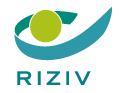 Niet-toetreding als orthopedist tot de nationale overeenkomst orthopedisten - verzekeringsinstellingenUw gegevens:Uw gegevens:Uw naam en voornaam:Uw RIZIV-nummer:Uw e-mail:(mailadres waarop we u mogen contacteren)Uw hoofdwerkadres:(Adres waar u uw hoofdactiviteit als orthopedist verricht + in voorkomend geval de naam van de onderneming als u in een inrichting werkt)Straat, nr., bus: 	Postcode, gemeente: 	Naam onderneming: 	Uw verklaring:Door dit formulier te ondertekenen, verklaar ik dat de ingevulde gegevens correct zijn en dat ik als orthopedist niet wens toe te treden tot de nationale overeenkomst orthopedisten - verzekeringsinstellingen (*). Datum: 		Handtekening:(*) De volledige tekst van de nationale overeenkomst tussen de orthopedisten en de verzekeringsinstellingen, evenals andere info over de uitoefening van uw beroep vindt u op onze website www.riziv.be > Professionals > OrthopedistenHoe opsturen?Hoe opsturen?Bij voorkeur via -mail (ingescand document):OfVia de post:dossierpharma@riziv.fgov.beRIZIV, Dienst voor geneeskundige verzorgingTeam orthopedistenGalileelaan 5/01 – 1210 Brussel